МУНИЦИПАЛЬНОЕ КАЗЕННОЕ ОБЩЕОБРАЗОВАТЕЛЬНОЕ УЧРЕЖДЕНИЕ КВИТОКСКАЯ СРЕДНЯЯ ОБЩЕОБРАЗОВАТЕЛЬНАЯ ШКОЛА № 1(ДЕТСКИЙ САД «ЧЕБУРАШКА»)Беседа с детьми старшей смешанной группы «Знаешь ли ты правила дорожного движения?»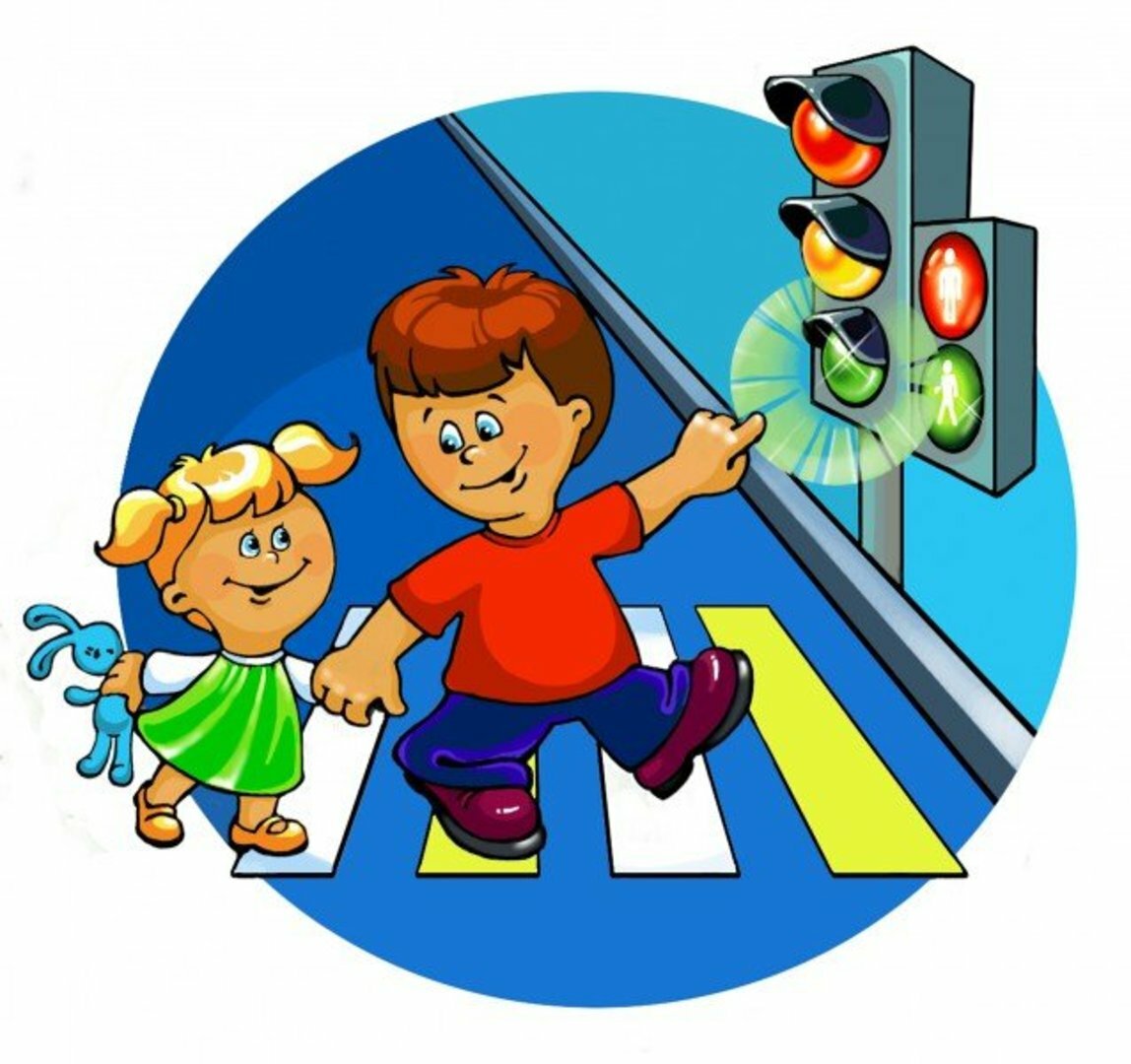 Подготовила: воспитатель старшей смешанной группы Велигдус Ольга ВикторовнаСентябрь, 2020г.Цель: напомнить детям об опасностях на улице, о необходимости соблюдать правила дорожного движения.Материал: Макет светофора.Ход: Ребята, мы собрались сегодня по очень важному делу. Послушайте меня прочтет стихотворение, и вы догадаетесь, о чем мы будем говорить.- По городу, по улице,Не ходят просто такКогда не знаешь правила, легко попасть впросакВсе время будь внимательнымИ помни напередСвои имеет правилоШафер и пешеход.-Да, ребята, мы сегодня поговорим о том, какие опасности подстерегают нас на улице, вспомним, как надо вести себя, находясь возле дороги, чтобы не было беды.Давайте по порядку. Я буду задавать вопросы, а вы отвечайте.- Можно ли без взрослых выходить на дорогу, где ездят машины? (Ответ-нельзя).- По какой части дороги должны идти пешеходы? (по тротуару).- Идя по тротуару придерживаться левой или правой стороны? (правой).- Где можно переходить дорогу, как оно называется? (переходить дорогу можно только в специальном месте и называется оно- пешеходный переход или «зебра» — это полоски черного и белого цвета).- Ребята, Добрыня, Никита и Настя прочтут стихотворения, а вы догадайтесь про что.- На дорогах с давних пор есть хозяин ___. (светофор)Перед вами все цвета вам представить их пораЗагорелся красный цветСтой! Вперед дороги нет!- Желтый глаз твердит без слов к переходу будь готов!- На зеленый свет- впередПуть свободен! Переход!- Да, правильно, эти стихотворения про светофор.- Скажите ребята, можно ли переходить через дорогу без взрослого? (только за руку со взрослым).- Можно ли перебегать через проезжую часть дороги (надо идти спокойно, не разговаривать, посмотрев сначала налево, затем направо)- Предлагаю поиграть:1 игра: «Сигналы светофора» - на внимание2 игра: «Едем в автобусе». Правило игры: посадка в передние двери, высадка из автобуса в задние двери, подождать пока уедет автобус, затем перейти дорогу по «зебре».- И в заключение Рада скажет вам пожелание:- Всем ребятам без исключения- Желаем знать правила движения- И не только просто знать,- Но и строго выполнять!- Вы согласны, ребята выполнять правило дорожного движения? Желаю всем здоровья!